Издате грађевинске дозволе, јул 2018.– Претходни резултати –У јулу 2018. издата је 1 831 грађевинска дозвола, што је за 13,0% више него у јулу претходне године. Укупан број издатих дозвола за период јануар–јул 2018. већи је за 10,5% у односу на исти период 2017. године. Посматрано према врсти грађевина, у јулу 2018. издато је 77,4% дозволa за зграде и 22,6% за остале грађевине. Ако се посматрају само зграде, 58,0% односи се на стамбене и 42,0% на нестамбене зграде, док се код осталих грађевина највећи део односи на цевоводе, комуникационе и електричне водове (69,5%). Према дозволама које су издате у јулу 2018. у Републици Србији, пријављена је изградња 1 829 станова с просечном површином 81,5 m². Број станова мањи је за 20,7% у односу на исти период претходне године. Од укупног броја станова у новим стамбеним зградама 13,3% станова биће грађено у зградама с једним станом, с просечном површином 145,1 m², а 84,8% станова биће грађено у зградама с три стана и више станова, и њихова просечна површина биће знатно мања и износиће 70,0 m².Предвиђена вредност радова новоградње у јулу 2018. износи 73,2% од укупно предвиђене вредности радова. Посматрано према областима, највећа грађевинска активност очекује се у Београдској области, 36,4% од предвиђене вредности новоградње, затим следе Моравичка област (11,7%), Сремска област (10,3%), Јужнобачка област (5,6%) и Јужнобанатска област (5,0%), док се учешћа осталих области крећу од 0,2% до 4,3%.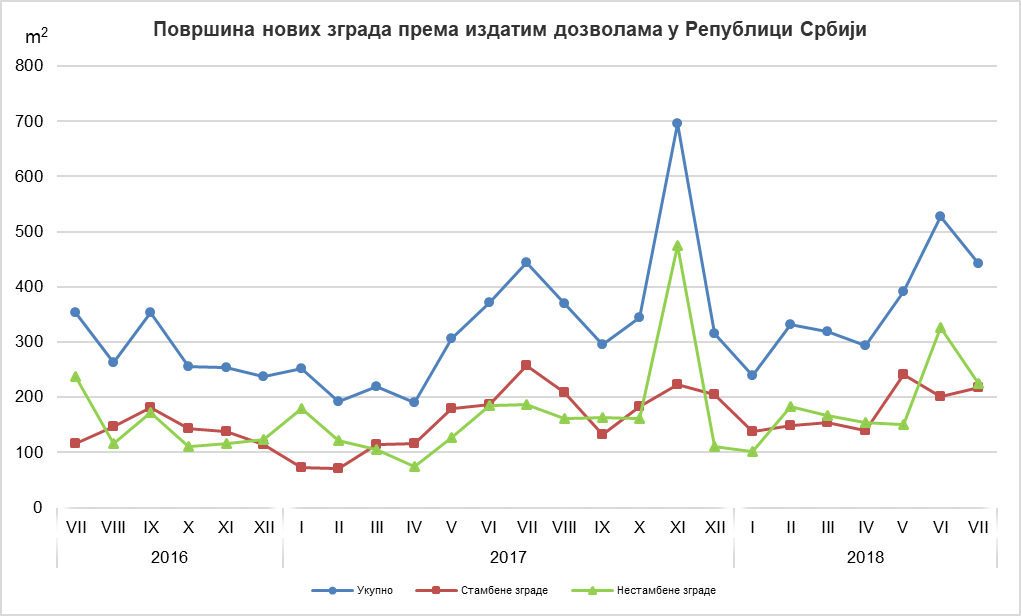 Индекси издатих грађевинских дозвола у Републици СрбијиМетодолошка објашњењаПодаци о издатим грађевинским дозволама преузимају се из Централне евиденције обједињених процедура (ЦЕОП), коју, према Закону о планирању и изградњи („Службени гласник РС“, број 132/14, члан 8), води Агенција за привредне регистре (АПР). Податке о становима, који нису расположиви у бази ЦЕОП, попуњавају министарство надлежно за послове грађевинарства, надлежни органи аутономнe покрајинe, градa и oпштинe, који, према Закону о планирању и изградњи („Службени гласник РС“, број 132/14, члан 133), издају грађевинску дозволу за изградњу грађевинског објекта. У оквиру овог истраживања, појмом „грађевинска дозвола“ обједињују се грађевинска дозвола за изградњу грађевинског објекта и решење којим се одобрава извођење радова по члану 145 Закона о планирању и изградњи.  Издате грађевинске дозволе и одобрења за извођење радова на основу усаглашеног захтева обухваћени су само ако је изградња први пут одобрена.Обухватају се дозволе за све врсте грађевина описаних у Класификацији врста грађевина, тј. зa зграде и остале грађевине, и приказују се по територијама на којима се изводе планирани радови у земљи.Подаци о издатим грађевинским дозволама показују будуће кретање грађевинске делатности и омогућавају сагледавање структуре инвестиција како на државном нивоу, тако и на нивоу локалне самоуправе.Републички завод за статистику од 1999. године не располаже појединим подацима за АП Косово и Метохија, тако да они нису садржани у обухвату података за Републику Србију (укупно).Детаљна методолошка објашњења овог истраживања налазе се на сајту Републичког завода за статистику: http://www.stat.gov.rs/istrazivanja/methodology-and-documents/?a=05&s=0 Контакт: gabrijela.rosic@stat.gov.rs, телефон: 011 2412-922, локал 260Издаје и штампа: Републички завод за статистику, 11 050 Београд, Милана Ракића 5 
Tелефон: 011 2412-922 (централа) • Tелефакс: 011 2411-260 • www.stat.gov.rs
Одговара: др Миладин Ковачевић, директор 
Tираж: 20 ● Периодика излажења: месечна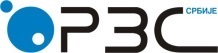 Република СрбијаРепублички завод за статистикуISSN 0353-9555САОПШТЕЊЕСАОПШТЕЊЕГР30број 252 - год. LXVIII, 14.09.2018.број 252 - год. LXVIII, 14.09.2018.Статистика грађевинарстваСтатистика грађевинарстваСРБ252 ГР30 140918I–VII 2018I–VII 2017VII 2018VI 2018VII 2018VII 2017VII 2018 2017УкупноБрој110,597,7113,0118,9Предвиђена вредност радова115,983,053,1114,6 ЗградеБрој110,297,6108,7121,5Предвиђена вредност радова136,384,5117,9144,9Површина129,582,598,9130,8 Остале грађевинеБрој111,298,1131,1110,7Предвиђена вредност радова91,378,619,569,2 СтановиБрој125,186,179,3112,0Корисна површина127,691,186,4122,6